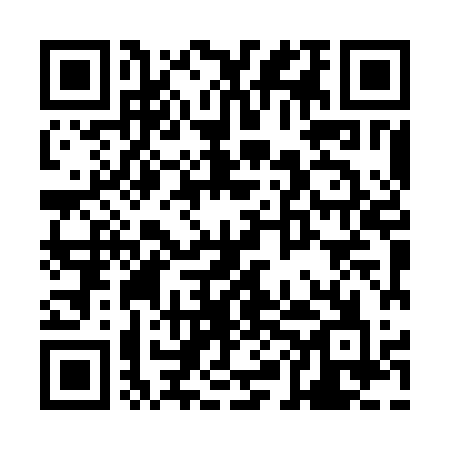 Ramadan times for Ibadan, NigeriaMon 11 Mar 2024 - Wed 10 Apr 2024High Latitude Method: NonePrayer Calculation Method: Egyptian General Authority of SurveyAsar Calculation Method: ShafiPrayer times provided by https://www.salahtimes.comDateDayFajrSuhurSunriseDhuhrAsrIftarMaghribIsha11Mon5:375:376:5312:544:106:566:568:0312Tue5:375:376:5212:544:096:566:568:0313Wed5:365:366:5212:544:096:566:568:0314Thu5:365:366:5112:534:086:566:568:0315Fri5:365:366:5112:534:076:566:568:0316Sat5:355:356:5012:534:076:556:558:0317Sun5:355:356:5012:534:066:556:558:0318Mon5:345:346:4912:524:056:556:558:0219Tue5:345:346:4912:524:046:556:558:0220Wed5:335:336:4812:524:046:556:558:0221Thu5:335:336:4812:514:036:556:558:0222Fri5:325:326:4712:514:026:556:558:0223Sat5:315:316:4712:514:016:556:558:0224Sun5:315:316:4612:504:016:556:558:0225Mon5:305:306:4612:504:006:556:558:0226Tue5:305:306:4512:503:596:546:548:0227Wed5:295:296:4512:503:586:546:548:0228Thu5:295:296:4412:493:576:546:548:0229Fri5:285:286:4412:493:566:546:548:0230Sat5:285:286:4312:493:566:546:548:0231Sun5:275:276:4312:483:556:546:548:021Mon5:275:276:4212:483:546:546:548:022Tue5:265:266:4212:483:536:546:548:023Wed5:255:256:4112:473:526:546:548:014Thu5:255:256:4112:473:516:546:548:015Fri5:245:246:4012:473:506:546:548:016Sat5:245:246:4012:473:496:536:538:017Sun5:235:236:3912:463:486:536:538:018Mon5:235:236:3912:463:486:536:538:019Tue5:225:226:3812:463:486:536:538:0110Wed5:225:226:3812:463:496:536:538:01